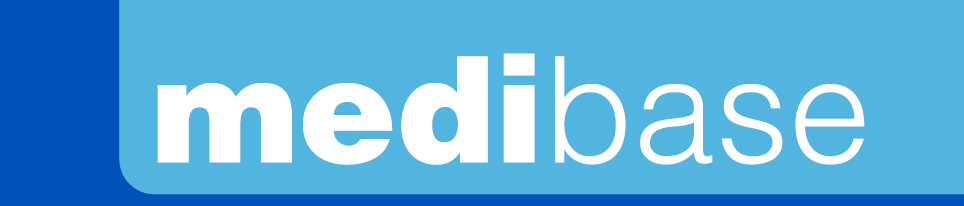 Version 2.2Mise à jour 15/11/2022 RGDésignationLINGETTES IMPREGNEES D’UNE SOLUTION DESINFECTANTE MEDIBASELINGETTES IMPREGNEES D’UNE SOLUTION DESINFECTANTE MEDIBASERéférenceLa boite de 100 lingettes3131820RéférenceLe sachet recharge de 100 lingettes3131821Photo produit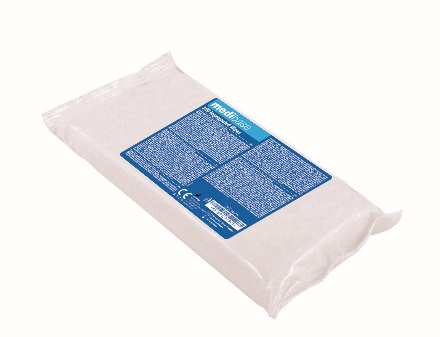 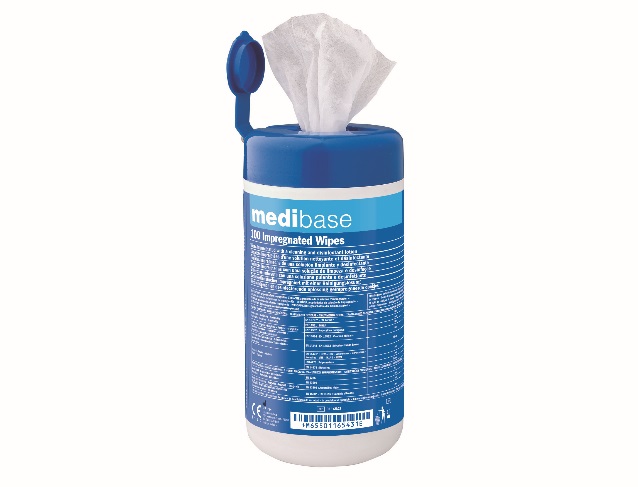 Description produitLingettes imprégnées d’une solution désinfectante idéales pour le nettoyage et la désinfection des dispositifs médicaux non-invasifs et non immergeables (petit matériel médical et dentaire). Testées sous contrôle dermatologique.  Lingettes imprégnées d’une solution désinfectante idéales pour le nettoyage et la désinfection des dispositifs médicaux non-invasifs et non immergeables (petit matériel médical et dentaire). Testées sous contrôle dermatologique.  Caractéristiques et compositionsUsage sur les surfaces lisses et le petit matériel médicalLingettes particulièrement grandes, épaisses, résistantes et douces.Moins de 5% d’agents de surface non ioniques, parfum dont limonène, désinfectants : Ethanol, Alkyl, Dimethylbenzylammonium chloride, Propan-2-ol. Usage sur les surfaces lisses et le petit matériel médicalLingettes particulièrement grandes, épaisses, résistantes et douces.Moins de 5% d’agents de surface non ioniques, parfum dont limonène, désinfectants : Ethanol, Alkyl, Dimethylbenzylammonium chloride, Propan-2-ol. Packaging La boîte de 100 lingettes Le sachet recharge de 100 lingettes  La boîte de 100 lingettes Le sachet recharge de 100 lingettes Durée de vieA utiliser dans les 3 mois après ouverture.	A utiliser dans les 3 mois après ouverture.	Indications d’utilisation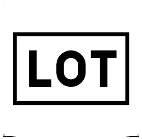 Lingettes prêtes à l’emploi à usage unique. Lors de la mise en service de la boîte :Enlever le capot, Retirer définitivement l’opercule, Passer la lingette centrale dans l’orifice du capot avec des mains propres puis Remettre en place le capot. Passer la lingette sur le matériel. Laisser agir 30 secondes à 15 minutes selon l’activité antimicrobienne recherchée. Laisser sécher à l’air libre. Ne pas rincer. Refermer le clapet après chaque utilisation afin d’éviter le dessèchement des lingettes. Lingettes prêtes à l’emploi à usage unique. Lors de la mise en service de la boîte :Enlever le capot, Retirer définitivement l’opercule, Passer la lingette centrale dans l’orifice du capot avec des mains propres puis Remettre en place le capot. Passer la lingette sur le matériel. Laisser agir 30 secondes à 15 minutes selon l’activité antimicrobienne recherchée. Laisser sécher à l’air libre. Ne pas rincer. Refermer le clapet après chaque utilisation afin d’éviter le dessèchement des lingettes. Informations légalesDispositif médical de classe IIA Marquage CE 0459. Organisme certificateur : G-MED.Fabricant FELT S.ADispositif médical de classe IIA Marquage CE 0459. Organisme certificateur : G-MED.Fabricant FELT S.A